с. Кичменгский ГородокО внесении изменений и дополненийв решение Муниципального Собрания от 11.12.2019  № 190  «О районном бюджете на 2020 год и плановый период 2021 и 2022 годов»  Муниципальное Собрание  РЕШИЛО:Внести в решение Муниципального Собрания Кичменгско-Городецкого  муниципального района от 11.12.2019 № 190 «О районном бюджете на 2020 год  и плановый период 2021 и 2022 годов» (в редакции решения  Муниципального Собрания от 25.02.2020 № 205) следующие изменения:	 1.1.  Пункт 1 раздела I. Основные характеристики районного бюджетаизложить в следующей редакции:«1. Утвердить основные характеристики районного бюджета на 2020 год: 1) общий объем доходов в сумме 838 537,0 тыс. рублей;2) общий объем расходов в сумме 837 392,9 тыс. рублей; 3) профицит районного бюджета в сумме 1 144,1 тыс.рублей. 2. Утвердить основные характеристики районного бюджета на 2021 год: 1) общий объем доходов в сумме 627 649,5 тыс. рублей;2) общий объем расходов в сумме 627 649,5 тыс. рублей.3. Утвердить основные характеристики районного бюджета на 2022 год: 1) общий объем доходов в сумме 660 498,3 тыс. рублей;2) общий объем расходов в сумме 660 498,3 тыс. рублей».             1.2.  В приложении 4 к решению «Перечень главных администраторов доходов районного бюджета и закрепляемые за ними виды (подвиды) доходов на 2020 год и плановый период 2021 и 2022 годов»:раздел «Администрация Кичменгско-Городецкого муниципального района»  дополнить строкой следующего содержания:исключить строку следующего содержания:раздел «Управление образования администрации Кичменгско-Городецкого муниципального района»  дополнить строкой следующего содержания:1.3. В пункте 5 раздела III. Бюджетные ассигнования районного бюджета  строку 1) изложить в следующей редакции:«1) на 2020 год в сумме 40 850,0 тыс.рублей;».1.4. В пункте 8 раздела  III. Бюджетные ассигнования районного бюджета  строку 1) изложить в следующей редакции:«1) на 2020 год в сумме 12 560,5 тыс.рублей;». 1.5. В пункте 10 раздела  III. Бюджетные ассигнования районного бюджета строку 1) изложить в следующей редакции:«1) на 2020 год в сумме 10 312,6 тыс.рублей;». 1.6. В пункте 12 раздела  III. Бюджетные ассигнования районного бюджета строку 1) изложить в следующей редакции:«1) на 2020 год в сумме 3 805,4 тыс.рублей;».           1.7. Пункт 14 раздела  III. Бюджетные ассигнования районного бюджета изложить в новой редакции:«14.Утвердить объемы межбюджетных трансфертов бюджету муниципального района из бюджетов муниципальных образований района на осуществление части полномочий по решению вопросов местного значения в соответствии с заключенными соглашениями на 2020 год в сумме   1 458,6  тыс.рублей согласно приложению 13 к настоящему решению».          1.8.  Приложения  2, 6, 7, 8, 9, 10, 11, 12, 13, 14, 15, 16, 19  к решению изложить в новой редакции согласно приложениям  1, 2, 3, 4, 5, 6, 7, 8, 9, 10, 11, 12, 13 к настоящему решению.          2. Настоящее решение опубликовать в районной газете «Заря Севера» и разместить на официальном сайте Кичменгско-Городецкого муниципального района в информационно-телекоммуникационной сети «Интернет».Глава района                                                                                         Л.Н.Дьякова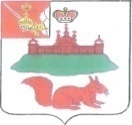 МУНИЦИПАЛЬНОЕ СОБРАНИЕКИЧМЕНГСКО-ГОРОДЕЦКОГО МУНИЦИПАЛЬНОГО РАЙОНАВОЛОГОДСКОЙ ОБЛАСТИМУНИЦИПАЛЬНОЕ СОБРАНИЕКИЧМЕНГСКО-ГОРОДЕЦКОГО МУНИЦИПАЛЬНОГО РАЙОНАВОЛОГОДСКОЙ ОБЛАСТИМУНИЦИПАЛЬНОЕ СОБРАНИЕКИЧМЕНГСКО-ГОРОДЕЦКОГО МУНИЦИПАЛЬНОГО РАЙОНАВОЛОГОДСКОЙ ОБЛАСТИРЕШЕНИЕРЕШЕНИЕРЕШЕНИЕот30. 04.2020№2242392 02 36900 05 0000 150Единая субвенция бюджетам муниципальных районов из бюджета субъекта Российской Федерации2392 02 35134 05 0000 150Субвенции бюджетам муниципальных районов на осуществление полномочий по обеспечению жильем отдельных категорий граждан, установленных Федеральным законом от 12 января 1995 года №5-ФЗ «О ветеранах», в соответствии с Указом Президента Российской Федерации от 7 мая 2008 года №714 «Об обеспечении жильем ветеранов Великой Отечественной войны 1941-1945 годов»2472 02 25304 05 0000 150Субсидии бюджетам муниципальных районов на организацию бесплатного горячего питания обучающихся, получающих начальное общее образование в государственных и муниципальных образовательных организациях2472 02 30021 05 0000 150Субвенции бюджетам муниципальных районов на ежемесячное денежное вознаграждение за классное руководство